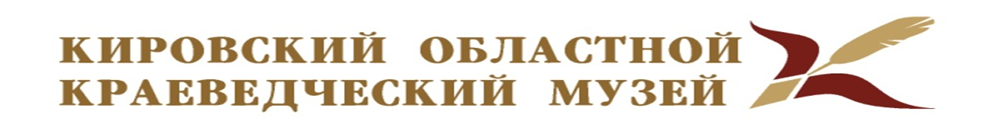 610000 г. Киров, ул. Спасская, д. 6							тел. | факс (8332) 64-37-06	                                                          Экспозиционно-выставочный отдел№___________			                                                                                   Министерство культуры___________                                                                                                               Кировской областиПЛАНосновных мероприятий музеяс 1 января 2022 года по 15 февраля 2022 годаОсколковаНадежда Юрьевна8(833)38-34-85ДатаначалаВремя Место проведенияНаименованиемероприятияКраткая аннотациямероприятияПостоянноГлавное зданиеул. Спасская, 6Время работы: 10.00-18.00,четверг с 12.00 до 20.00т: 38-28-68    38-46-82    64-36-54I этажЭкспозиция«Россия – Вятка: особенности национальной истории» (0+)Экспозиция располагается в четырех музейных залах, где посетитель увидит: археологические находки, памятники истории и культуры Вятского края, одежду и предметы быта вятчан, реконструкцию интерьера северной русской избы.ПостоянноГлавное зданиеул. Спасская, 6Время работы: 10.00-18.00,четверг с 12.00 до 20.00т: 38-28-68    38-46-82    64-36-54II этажЭкспозиция«Природа Вятского края»(0+)Экспозиция наглядно рассказывает о природе Вятского края прошлого и настоящего. Среди уникальных экспонатов – скелет древнего короткорогого бизона, диорамы с животными леса, птицами и растениями, насекомыми.ПостоянноГлавное зданиеул. Спасская, 6Время работы: 10.00-18.00,четверг с 12.00 до 20.00т: 38-28-68    38-46-82    64-36-54II этажЭкспозиция«Природа Вятского края»(0+)Экспозиция наглядно рассказывает о природе Вятского края прошлого и настоящего. Среди уникальных экспонатов – скелет древнего короткорогого бизона, диорамы с животными леса, птицами и растениями, насекомыми.ПостоянноГлавное зданиеул. Спасская, 6Время работы: 10.00-18.00,четверг с 12.00 до 20.00т: 38-28-68    38-46-82    64-36-54Выставка«Минералы и горные породы»(0+)Редкие минералы Земли, поделочные камни и кристаллы из коллекции П. В. Алабина – основателя «Вятского музеума».ПостоянноГлавное зданиеул. Спасская, 6Время работы: 10.00-18.00,четверг с 12.00 до 20.00т: 38-28-68    38-46-82    64-36-54Выставка«Живая природа»(0+)Уголок живой природы приглашает понаблюдать за экзотическими черепашками,  рептилиями, попугаем, рыбками и разными насекомыми. до 20.02.Главное зданиеул. Спасская, 6Время работы: 10.00-18.00,четверг с 12.00 до 20.00т: 38-28-68    38-46-82    64-36-54Выставка«Насекомые в янтаре» (0+)На выставке представлены разнообразные насекомые, в первозданном виде и сохранившиеся до наших дней в натуральном янтаре - окаменевшей смоле древних деревьев, возраст которой составляет 40–50 миллионов лет!Отличительной особенностью выставки является возможность рассмотреть некоторых насекомых со всех сторон: зритель сам может вращать янтарь. Посетитель также увидит отпечатки древних животных. Через увеличительное стекло можно рассмотреть современных насекомых и пауков, а также полюбоваться самыми маленькими раковинами мира и познакомиться с песками из различных уголков нашей планеты.Главное зданиеул. Спасская, 6Время работы: 10.00-18.00,четверг с 12.00 до 20.00т: 38-28-68    38-46-82    64-36-54Выставка  «Гостеприимство по-русски. Впечатления иностранца» (0+)Выставка рассказывает об особенностях гостеприимства, а также об обычаях и традициях приема гостей на вятской земле. На выставке будут затронуты аспекты культурного досуга горожан XIX–XX века: музыкальные и театральные гостиные, инсталляция приема гостей в купеческих и мещанских семьях города. Красной нитью через всю выставку пройдут воспоминания польского философа Генриха Каменского и других иностранцев о вятском гостеприимстве. В преддверии новогодних праздников выставка раскроет и тему бал-маскарадов, которые проходили в Вятке (в XIX в.) в здании Благородного собрания. Новогодняя инсталляция расскажет о светских приемах, балах и праздничных мероприятиях, которые проводились в период Нового Года и Рождества.до 13.02Выставка «Эдвард Мунк. Крик искусства»(16+)Уникальная коллекция работ (репродукций) Эдварда Мунка – одного из основателей движения экспрессионизма, повлиявшего на умы последующих за ним поколений художников Европы и России. На выставке представлены знаменитые и малоизвестные работы Эдварда Мунка. По ним можно проследить весь творческий путь художника. Посетители смогут увидеть более 60 репродукций картин.  Благодаря технике жикле работы воссозданы на натуральном холсте с сохранением мельчайших деталей оригинала вплоть до кракелюров и волосков кисти.ПостоянноМВЦ«Диорама»ул. Горького, 32Время работы:10.00-18.00.четверг с 12.00 до 20.00т: 54-04-55II этажЭкспозиция«История Вятки в событияхи лицах»(0+)Экспозиция позволяет перенестись в Вятку XIX века, затем в предреволюционный период и окунуться в революционные события.  Представлены уникальные экспонаты – свидетели того времени. Основой экспозиции является великолепный образец диорамного искусства – полотно «Установление Советской власти в городе Вятке», которое дает представление о важном историческом периоде – революции 1917 г. в жизни нашего края и России. ПостоянноМВЦ«Диорама»ул. Горького, 32Время работы:10.00-18.00.четверг с 12.00 до 20.00т: 54-04-55              I этажЭкспозиция«Вятские народные художественные промыслы: от истоков до современности»(0+)Экспозиция представляет традиционные художественные вятские промыслы – его «золотой фонд», сохраненный музеем.  Историю  от знаменитой дымковской игрушки, «янтарных» изделий из капа,  кукарских кружев до более поздних изделий известных вятских мастеров.до 23.01Выставка«Шерстяные фантазии»  (0+)На выставке представляются экспонаты из фондов областного краеведческого музея: инструменты мастеров, изделия из шерсти начала ХХ века, фотографии, документы. Посетители смогут узнать об истории  такого ремесла, как валяние из шерсти, приемах выполнения изделий  и их декорирования. В экспозиции представлены  и изделия современных мастеров, работающих с шерстью: одежда, игрушки, декоративные панно, украшения.до 28.01Новогодний выставочный проект«Игры матушки-зимы»Игровой новогодний проект познакомит посетителей с разнообразными видами зимних развлечений и позволит окунуться в предновогоднюю праздничную атмосферу. В рамках выставки для детей будут организованы игровые программы  с рассказом о зимних забавах, с загадками, веселыми викторинами, старинными играми и хороводом вокруг елки.   Для семейной аудитории будет интересна фотозона, мастер-класс  по изготовление тигра – символа 2022 г. в технике оригами.с 04.02Выставка«Красный день календаря» (Главные праздники СССР), (6+)Выставка расскажет о главных праздниках нашей страны в эпоху СССР: День Великой Октябрьской социалистической революции (7 ноября), День солидарности трудящихся (1 мая), День Победы (9 мая). Выставка также  отражает ряд значимых дат: 100-летие со дня рождения В.И. Ленина, 600-летие города Кирова; рассказывает о Всесоюзных коммунистических субботниках. На выставке будут представлены редкие фотографии и документы из фондов музея.Постоянно МузейА.С. Гринаул. Володарского, 44Время работы:10.00-18.00,четвергс 12.00 до 20.00Выходной день – понедельникт: 35-07-87Экспозиция «Жизнь и творчество А. С. Грина»(0+)Воссоздана обстановка, характерная для семьи вятского чиновника, в которой прошло детство будущего писателя. Книги, рукописи, фотографии рассказывают о литературной судьбе А. С. Грина и его непростой жизни, а музейные интерьеры – о мире его романтических героев.до 10.01.МузейА.С. Гринаул. Володарского, 44Время работы:10.00-18.00,четвергс 12.00 до 20.00Выходной день – понедельникт: 35-07-87Выставка «Маяковскийde visu»  (6+)Данная выставка – это совместный проект Кировского областного краеведческого музея и Государственного музея истории российской литературы имени В.И. Даля. Документальные фотографии и портретные изображения поэта, сделанные его современниками, объединены в общий выставочный «текст».      Экспозицию дополняют пред-меты из фондов Кировского областного краеведческого музея, посвящённые пребыванию В.В. Маяковского в г. Вятке, его роли в развитии культуры нашего региона. Специально созданная инсталляция позволит посетите-лю выставки перенестись в 1928 год, когда поэт выступал в г. Вятке и представить себя в роли слушателя его стихов.с 14.01Выставка«Слово об учителях» (из истории XIX – начала XX вв.)(0+)Выставка посвящена вятскому учительству XIX – начала XX вв. С помощью экспонатов из фондов музея: фотографий, предметов обихода, книг на выставке будет представлен образ учителя, его историко-культурный и бытовой портрет. Посетители музея смогут увидеть, как выглядел внешне учитель того времени, какие предметы его окружали, каковы были условия его работы, какими пособиями он пользовался.   Постоянно Дом-музей М.Е. Салтыкова-Щедринаул. Ленина, 93Время работы:10.00-18.00,четверг с 12.00 до 20.00Выходной –понедельникт: 64-53-78           Экспозиция«М. Е.Салтыков-Щедрин в Вятке» (0+)Экспозиция расположена в доме, где жил, находясь в ссылке (1848–1855 гг.), известный писатель-сатирик. Основу экспозиции составляют подлинные предметы XIX века, редкие фотографии, документы, личные вещи. до 16.122021 Дом-музей М.Е. Салтыкова-Щедринаул. Ленина, 93Время работы:10.00-18.00,четверг с 12.00 до 20.00Выходной –понедельникт: 64-53-78Выставка«Достоевские.Семейный альбом»к 200-летию со дня рождения писателя(6+)Личность гения всегда столь ярка и значительна, что мы часто забываем о том, что в жизни он был окружен многочисленными отношениями, среди которых семейные играли роль исключительную, часто определяя его судьбу и характер.Личность гения всегда столь ярка и значительна, что мы часто забываем о том, что в жизни он был окружен многочисленными отношениями, среди которых семейные играли роль исключительную, часто определяя его судьбу и характер.Личность гения всегда столь ярка и значительна, что мы часто забываем о том, что в жизни он был окружен многочисленными отношениями, среди которых семейные играли роль исключительную, часто определяя его судьбу и характер.Выставка – является совместным проектом Кировского областного краеведческого музея и Государственного музея истории российской литературы имени В.И. Даля. Выставка предоставляет возможность увидеть писателя в окружении тех кто был ему дорог, окружал вниманием, чьи судьбы оказали влияние на его судьбу и творчество.с 21.01Выставка«Попугай Кеша и все-все-все (мир мультипликации Валентина Караваева)»(0+)Выставка, посвящена Валентину Алексеевичу Караваеву, нашему земляку, графику-карикатуристу, художнику кино, аниматору, режиссеру, заслуженному деятелю искусств России. За годы своей деятельности он совместно с женой Галиной Караваевой создал более 20 мультфильмов. Наибольшее признание у зрителей получили мультфильмы: «Возвращение блудного попугая», «Приключения Буратино», «Лягушка-путешественница» и др. По  мотивам произведений М. Е. Салтыкова-Щедрина режиссером были сняты мультфильмы «Премудрый пескарь» и «История одного города». Среди экспонатов выставки из фонда музея посетители смогут увидеть фотографии из личного альбома В. Караваева, фотографии и творческие работы его жены Г. Караваевой, их совместные графические и художественные работы, скульптуры малой формы, игрушки.ПостоянноМузей воинской славыул. Красно-армейская, 1-аВремя работы:10.00–18.00 четверг: с 12.00 до 20.00Выходной день –     понедельникт: 37-13-26Экспозиция «В памяти нашей сегодня и вечно!»,посвященная Великой Отечественной войне 1941–1945 гг.(0+)Экспозиция представляет Великую Отечественную войну музейными средствами и рассказывает о выдающихся  маршалах СССР, уроженцах Кировской области,  о земляках- боевых офицерах, рядовых солдатах и тружениках тыла, также ковавших Великую Победу.  Экспозиция состоит из уникальных реликвий и экспонатов свидетелей тех страшных военных страниц в истории России. Это оружие, награды, личные предметы Маршалов, Героев Советского Союза, офицеров и рядовых, фотодокументы, письма и другие экспонаты.до 06.02Выставка«Хранители закона. Страницы истории прокуратуры Вятской губернии –Кировской области»(6+)Выставка рассказывает о становлении и развитии прокуратуры на вятской земле, её повседневной работе, нелёгком труде работников прокуратуры. Представлены фотографии, документы, личные вещи, в том числе предметы форменной одежды, государственные награды, нагрудные и памятные знаки, профессиональные инструменты, такие как криминалистический набор для осмотра места преступления и многое другое. На выставке  представлены документы и  фотографии известных людей в разное время трудившихся в органах прокуратуры, например, Н.И. Шаклеина, служившего в 1986–1987 гг. прокурором Кировской области, а в 2004–2009 гг. занимавшего пост губернатора Кировской области.с 11.02Выставка«Две правды одной войны»(6+) Выставка посвящена истории гражданской войны в России 1918 -1922 гг., события которой, происшедшие сто лет назад, сыграли особую роль в истории Российского государства. О том, что происходило на огромной территории Вятской губернии с населением свыше 4 миллионов человек и расскажет данный выставочный проект. В основном его разделе будут представлены материалы о Степановском мятеже и Ижевско-Воткинском восстании, о причинах этих вооруженных конфликтов, судьбе участников и их итогах. Основу выставки составят материалы из фондов Кировского областного краеведческого музея и муниципальных музеев южных районов Кировской области. Среди них самодельное оружие, элементы военной формы и снаряжения, документы, фотографии, картины и другие материалы.